Title of Symposium – 100 characters including spacesPurpose of SymposiumIn 150 – 200 words, describe what your scientific outcomes of the symposium will be. Who will you want to attend your symposium? Why should they? You may also have policy issues that need to be discussed. What are the international issues/perspectives? What do your customers need? Are there other organizations or ACS Divisions that might be interested, such as, ANYL, ENVR, ORGN, or AGFD?If this is an Early Career Symposium, include that the goal is to provide a platform for postdoctoral and early career scientists to present their latest research results and serve as a platform to foster future collaborations.This should be one or two paragraphs, i.e., prose.Suggested TopicsMake a list of 5 to no-more-than 10 topic areas that people might want to considerRemember your non-research scientists, policy people, customers might be interested in presenting to give your symposium focus and relevance   Present these as bullets of 6 to no-more-than 25 words.Watch your bullet construction – start each bullet with a noun (or a nominative phrase) or an action verb, but try not to mix and matchThe total word allowance here is 200 wordsFor further information, contact the organizersName, affiliation, phone, email << DO NOT INCLUDE TITLES List the primary first (if there is one) then list the others in alphabetical order Joe Cool, Real Smart People University, 999-999-9999, joecool@rspu.eduJill Smith, US Gov't Agency, 999-999-9999, jill.smith@agency.gov Jackie Wilson, Crop Protection Company, 999-999-999, jackie.wilson@cpc.comSUMMARY OF SYMPOSIUM FOR MAPS – 50 words or less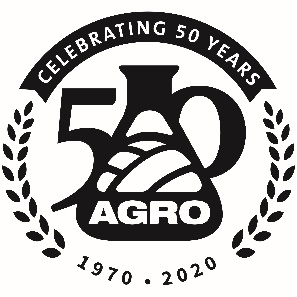 Call for Papers260th ACS National Meeting & ExpositionAugust 16 – 20, 2020San Francisco, California USA